Thank you for your investment in this historic entertainment venue.  See you at the movies!       2022-2023 Membership form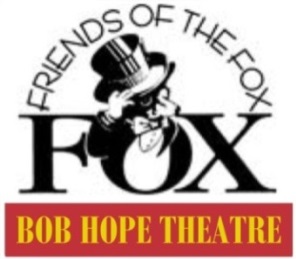 FRIENDS OF THE FOX THEATRE MEMBERSHIP APPLICATIONBob Hope Theatre/Fox CaliforniaThe Crown Jewel of StocktonLocation: 242 East Main Street, Stockton, California 95202Mailing address: Friends of the Fox, P.O. Box 30, Stockton, California 95201Facebook.com/stocktonfox    www.foxfriends.orgMembership Questions please call:Dee Schwerin (209) 477-7479   deeschwerin@yahoo.comMembership is based on fiscal year, July 1st through June 30th.Thank you for supporting the Friends of the Fox Theatre, a non-profit 501(c)3.FRIENDS OF THE FOX THEATRE MEMBERSHIP APPLICATIONBob Hope Theatre/Fox CaliforniaThe Crown Jewel of StocktonLocation: 242 East Main Street, Stockton, California 95202Mailing address: Friends of the Fox, P.O. Box 30, Stockton, California 95201Facebook.com/stocktonfox    www.foxfriends.orgMembership Questions please call:Dee Schwerin (209) 477-7479   deeschwerin@yahoo.comMembership is based on fiscal year, July 1st through June 30th.Thank you for supporting the Friends of the Fox Theatre, a non-profit 501(c)3.FRIENDS OF THE FOX THEATRE MEMBERSHIP APPLICATIONBob Hope Theatre/Fox CaliforniaThe Crown Jewel of StocktonLocation: 242 East Main Street, Stockton, California 95202Mailing address: Friends of the Fox, P.O. Box 30, Stockton, California 95201Facebook.com/stocktonfox    www.foxfriends.orgMembership Questions please call:Dee Schwerin (209) 477-7479   deeschwerin@yahoo.comMembership is based on fiscal year, July 1st through June 30th.Thank you for supporting the Friends of the Fox Theatre, a non-profit 501(c)3.FRIENDS OF THE FOX THEATRE MEMBERSHIP APPLICATIONBob Hope Theatre/Fox CaliforniaThe Crown Jewel of StocktonLocation: 242 East Main Street, Stockton, California 95202Mailing address: Friends of the Fox, P.O. Box 30, Stockton, California 95201Facebook.com/stocktonfox    www.foxfriends.orgMembership Questions please call:Dee Schwerin (209) 477-7479   deeschwerin@yahoo.comMembership is based on fiscal year, July 1st through June 30th.Thank you for supporting the Friends of the Fox Theatre, a non-profit 501(c)3.Date:                                              New One Year Membership                               Renewing One Year MembershipDate:                                              New One Year Membership                               Renewing One Year MembershipDate:                                              New One Year Membership                               Renewing One Year MembershipDate:                                              New One Year Membership                               Renewing One Year MembershipName(s):Name(s):Name(s):Name(s):Business Name:Business Name:Business Name:Business Name:Address:Address:Address:Address:City:City:State:Zip:Email address:Email address:Phone:Phone:Membership LevelMembership LevelMembership LevelMembership LevelPlease CheckOne Year Membership in the Crown JewelCostIncludes Classic Movie TicketsDiamond$500.00 - up6Ruby$250.00 - $499.004Sapphire$100.00 – $249.003Emerald$50.00 - $99.002Pearl$40.00 - $49.001______ Save My Seat – For $250.00 You can dedicate a seat in honor of someone’s birthday, anniversary, in memory of a loved one or a cherished memory.  A brass plaque will be placed on an available seat of your choice and will remain indefinitely.Limited to 3 lines with a maximum of 20 spaces on each line.Examples:Happy Birthday                                             In Memory ofJordan Jake May 1947                               Bill and Jane GeorgeYour Family                                                    Love Emily & Lucy                                    Preferred Seat Number: _____________                                                      Seat Plaque Wording:  Line 1:_______________________________________________________________________________________________Line 2:_______________________________________________________________________________________________Line 3:_____________________________________________________________________________________________________ Save My Seat – For $250.00 You can dedicate a seat in honor of someone’s birthday, anniversary, in memory of a loved one or a cherished memory.  A brass plaque will be placed on an available seat of your choice and will remain indefinitely.Limited to 3 lines with a maximum of 20 spaces on each line.Examples:Happy Birthday                                             In Memory ofJordan Jake May 1947                               Bill and Jane GeorgeYour Family                                                    Love Emily & Lucy                                    Preferred Seat Number: _____________                                                      Seat Plaque Wording:  Line 1:_______________________________________________________________________________________________Line 2:_______________________________________________________________________________________________Line 3:_____________________________________________________________________________________________________ Save My Seat – For $250.00 You can dedicate a seat in honor of someone’s birthday, anniversary, in memory of a loved one or a cherished memory.  A brass plaque will be placed on an available seat of your choice and will remain indefinitely.Limited to 3 lines with a maximum of 20 spaces on each line.Examples:Happy Birthday                                             In Memory ofJordan Jake May 1947                               Bill and Jane GeorgeYour Family                                                    Love Emily & Lucy                                    Preferred Seat Number: _____________                                                      Seat Plaque Wording:  Line 1:_______________________________________________________________________________________________Line 2:_______________________________________________________________________________________________Line 3:_____________________________________________________________________________________________________ Save My Seat – For $250.00 You can dedicate a seat in honor of someone’s birthday, anniversary, in memory of a loved one or a cherished memory.  A brass plaque will be placed on an available seat of your choice and will remain indefinitely.Limited to 3 lines with a maximum of 20 spaces on each line.Examples:Happy Birthday                                             In Memory ofJordan Jake May 1947                               Bill and Jane GeorgeYour Family                                                    Love Emily & Lucy                                    Preferred Seat Number: _____________                                                      Seat Plaque Wording:  Line 1:_______________________________________________________________________________________________Line 2:_______________________________________________________________________________________________Line 3:_______________________________________________________________________________________________Payment Information Payment Information Payment Information Payment Information Credit Card:    Visa      MasterCard       Paid in Cash  Check Enclosed – Payable to The Friends of the FoxCredit Card:    Visa      MasterCard       Paid in Cash  Check Enclosed – Payable to The Friends of the FoxCredit Card:    Visa      MasterCard       Paid in Cash  Check Enclosed – Payable to The Friends of the FoxCredit Card:    Visa      MasterCard       Paid in Cash  Check Enclosed – Payable to The Friends of the FoxCard #                                                                                                                    Expiration date:Card #                                                                                                                    Expiration date:Card #                                                                                                                    Expiration date:Card #                                                                                                                    Expiration date:Name on Card:                                                                                                     Code (on back of the card):Name on Card:                                                                                                     Code (on back of the card):Name on Card:                                                                                                     Code (on back of the card):Name on Card:                                                                                                     Code (on back of the card):City, State and Zip Code:City, State and Zip Code:City, State and Zip Code:City, State and Zip Code: